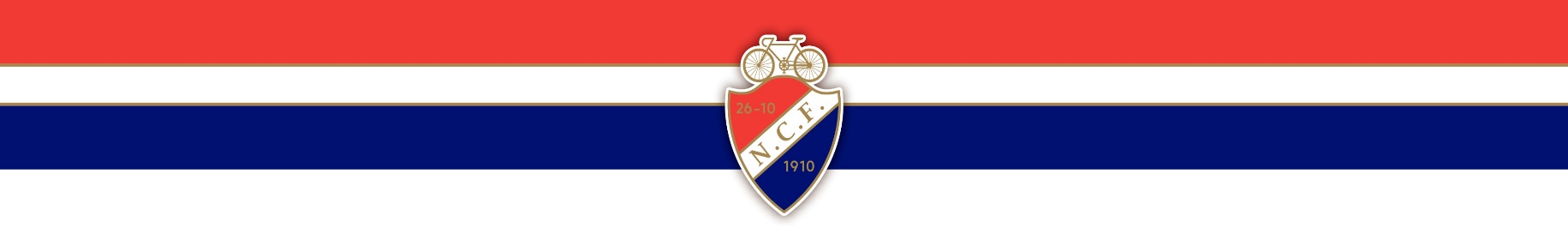 Invitasjon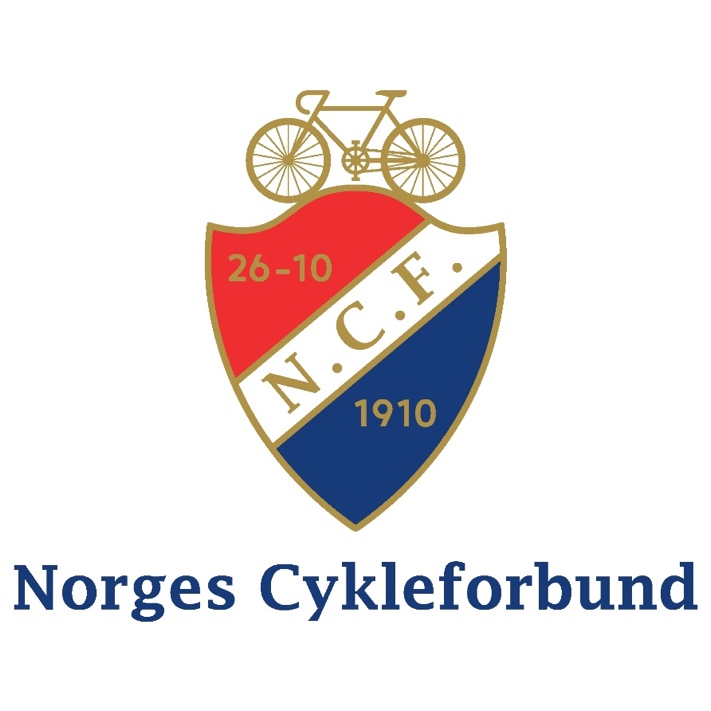 c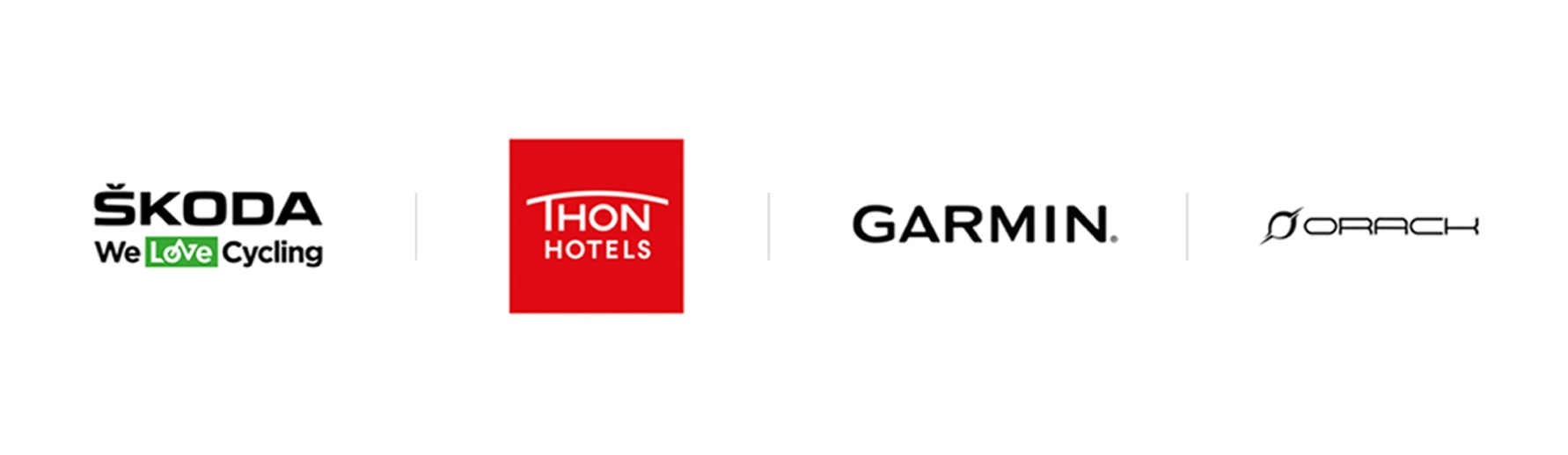 Tid og stedFøyka Kross arrangeres lørdag 8. og søndag 9. Oktober 2022 på Føyka stadion i Asker (Kirkeveien 221, 1383 Asker). Parkering er på stadion eller på offentlige P-plasser i nærheten eller Asker sentrum. 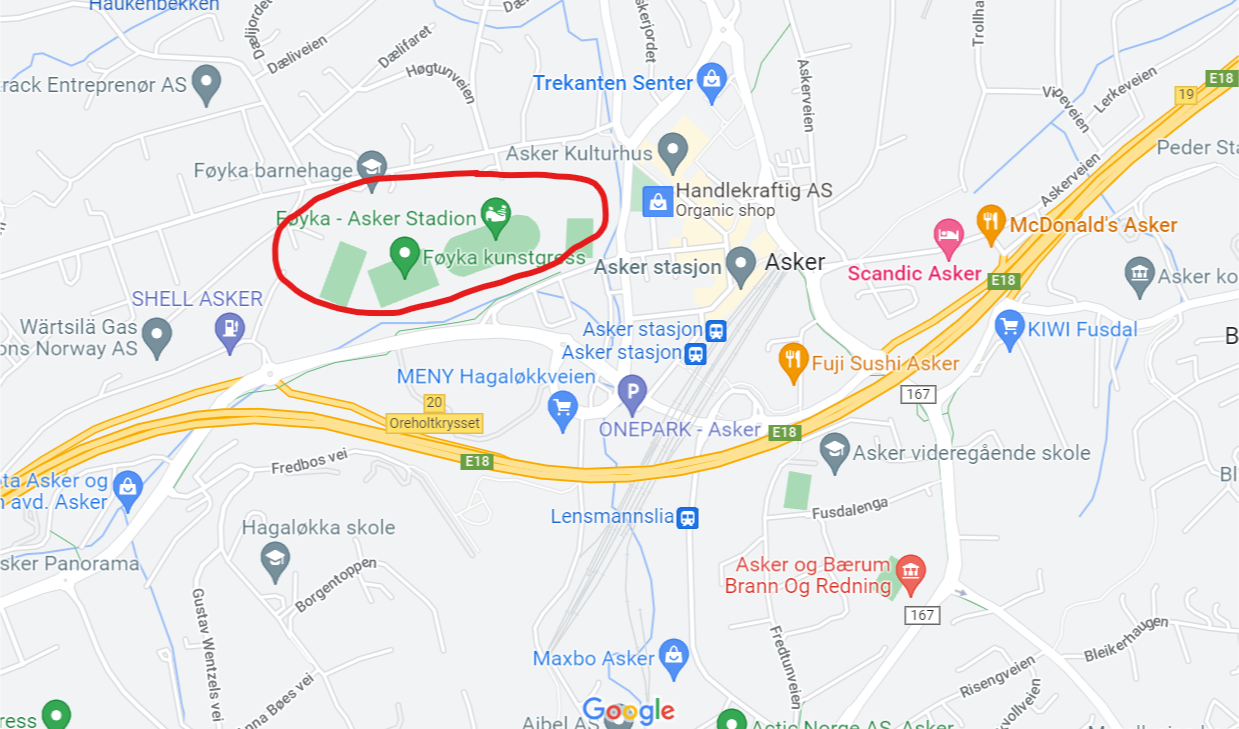 RittbeskrivelseRittet går i ca. samme trase som i 2020 og 2021. Løypen går i området rundt Føyka stadion og har flere tekniske elementer. Disse kan fint sykles eller løpes, men for å passere raskt, så kreves det god teknikk
Rittet lørdag og søndag sikles i samme løype og samme vei. RittreglerRittet følger reglene i NCF sitt reglement. Godkjent hjelm er påbudt. Alle ryttere sykler på eget ansvar og skal følge arrangørens anvisninger. Bruk hjelm også når du besiktiger, trener, og varmer opp. Det er alltid risiko for uhell og sammenstøt. Hjelm beskytter. Rytterne, foreldre, og ledere; ta hjelmbruken alvorlig.Det er ikke tillatt å kaste søppel langs løypa. Slanger, dekk, gelposer, drikkeflasker etc. medbringes til nærmeste tekniske sone eller til mål.Rittet er et rent arrangement. Anti-doping Norge foretar uanmeldte kontroller på alle NCF registrerte ritt. Vi støtter Anti-doping Norge i gjennomføringen av dette. Alle ryttere og ledere skal følge instrukser gitt fra representanter fra Anti-doping Norge.Det er kun lov å bruke godkjent Syklecross-sykkel i NC syklecross. En gravel sykkel med bukkestyre vil normalt være godkjent så lenge en har maksimalt 33mm dekkbredde.Langing er ikke tillatt.Ritt skal vare:ca 40 minutter for Aldersbestemte klasse 15-16ca 40 minutter for Kvinner junior og eliteca 40 minutter for Menn juniorca 60 minutter for Menn eliteca 40 minutter for Master M/KI eventuell åpen klasse kan hybrider og mtb sykler også benyttes. KlasserLisensAlle ryttere som er 13 år og eldre må ha løst lisens for 2022. Ryttere opp til og med 12 år er forsikret gjennom NIF’s barneidrettsforsikring. Ryttere i Elite, junior og masterklassene må ha helårslisens, mens ryttere i aldersklassene (12 år og eldre) og sportsklassene kan velge mellom helårs og engangslisens.Lisensen til påmeldte vil bli sjekket. For norske ryttere mot NCFs register ved påmeldingens. For ytterligere informasjon om lisenser, se NCF sine nettsider.Utenlandske ryttere må vise lisens for å få startnummeret sitt.Seeding.M 15-16, M Junior og M SeniorSeedes i henhold til NC sammenlagtresultaterUCI Poeng seedes foran NC poengM 15-16 stiller opp bak M JuniorM Master og M SportM Master starter og seedes samletSeedes i henhold til NC sammenlagtresultaterM Sport stiller opp bak M Master (fri oppstilling) K 15-16, K Junior, K Senior, K Master og K SportK Junior og K Senior starter og seedes samletSeedes i henhold til NC sammenlagtresultater.UCI poeng seedes foran NC poengK Master, K Sport og K 15-16 stiller opp bak K Junior og K SeniorMøt opp senest 10 minutter før start til opprop for å beholde plassen!PåmeldingDet er åpent for ordinær påmelding fram til kvelden før første rittdag. Påmelding gjøres via EQTiming. 	https://live.eqtiming.com/63304#dashboard	https://live.eqtiming.com/63307#dashboardStartkontingentene Norgescup lørdag og søndag er:
Etteranmelding er mulig for alle klasser frem til en time før start i respektive klasser. Bruk påmeldingslenken over, eller gå til sekretariatet for assistanse.Påmeldingen er bindende og refunderes bare ved fremvisning av legeattest.Tidspunkt og RunderSekretariatets åpningstiderStartnummer hentes i sekretariatet, som ligger ved Føyka stadion. Sekretariatet er åpent:For å hente startnummer må lisens for 2022 være løst. Se Lisens for bestemmelser vedr lisens. Engangslisens i sekretariatet, det koster 50,- for klassene K/M 13-16 og 150,- for Sportsklassene. Engangslisens kan betales med Vipps.Utenlandske ryttere må vise lisens for å få startnummeret sitt.Fest startnummeret godt synlig på sykkelstyret. Elite og juniorklassene skal i tillegg bruke ryggnummer. Det skal benyttes samme nummer lørdag og søndag. Startnummer bør demonteres før transport av sykkel, da det normalt fører til tap av nummer når sykkel transporteres på bil. Ved tap av nummer kan nytt nummer hentes i sekretariatet mot en avgift på kr 50,-.TreningstiderFølg med på Føyka Kross sine hjemmesider for informasjon om trening. https://www.facebook.com/groups/398111377803926
Regler for trening i løypa:På offisiell trening skal startnummer på være montert på sykkelen.Det er ikke lov å sykle i løypa mens rittet pågår, det gjelder uansett hvilken klasse som sykler. Brudd på regelen vil medføre diskvalifikasjon.All trening i de offisielle treningstidene skal skje i fartsretningen.Det er ikke lov å endre løypa, for eksempel flytte merkebånd/sperring eller grave/flytte deler av bygde elementer. Brudd på regelen fører til at rytteren bortvises fra løypa og eventuelt diskvalifiseres.Vis hensyn til turgåere.All trening skjer på eget ansvarBrikkesjekk før startRytteren har selv ansvar for å gjennomføre brikkesjekk. Gjør dette minst 30 minutter før din start. Brikkesjekk gjennomføres ved sekretariatet eller ved start/mål.  Brikker er av type emitTags. Egne brikker med serienr. høyere enn 4xxxxxx fungerer. Andre brikker testers eventuelt før start.Utstyrsjekk før startRyttere har selv ansvar for å stille med godkjent hjelm, sykkel og drakt. NCFs kommissær kan velge å sjekke dette både før start og etter målgang. Bryter du reglementet kan du bli disket og/eller få bot (gjelder først og fremst senior, junior og master klassene). Sjekk den registrerte drakten for din klubb på dommeroppsett.info.Opprop før startOppmøte senest 15min før startTidsplan for ritt nr. 3, lørdag09:30: Åpen klasse (målgang ca. kl. 10:00)10:30: Master menn11:30: Kvinner alle klasser (målgang ca. kl. 12:10-12:20)12:20: Knøttekross13:10: Menn Junior og 15-16 (målgang ca. kl. 13:50-14:00)14:10: Menn SeniorÅpen klasse kjører en rundeM/K 11-12 kjører 2 runderM/K 13-14 kjører 3 runderM Sr elite kjører 1 timerØvrige klasser kjører 40 minTidsplan for ritt nr. 4, søndag09:30: Åpen klasse (målgang ca. kl. 10:00)10:30: Master menn11:30: Kvinner alle klasser (målgang ca. kl. 12:10-12:20)12:20: Knøttekross13:10: Menn Junior og 15-16 (målgang ca. kl. 13:50-14:00)14:10: Menn SeniorÅpen klasse kjører en rundeM/K 11-12 kjører 2 runderM/K 13-14 kjører 3 runderM Sr elite kjører 1 timerØvrige klasser kjører 40 minArena og LøyperArena og løyper er som vist under. Vær oppmerksom på at løypetrase og plassering av enkelte funksjoner kan variere noe fra det som er vist under. 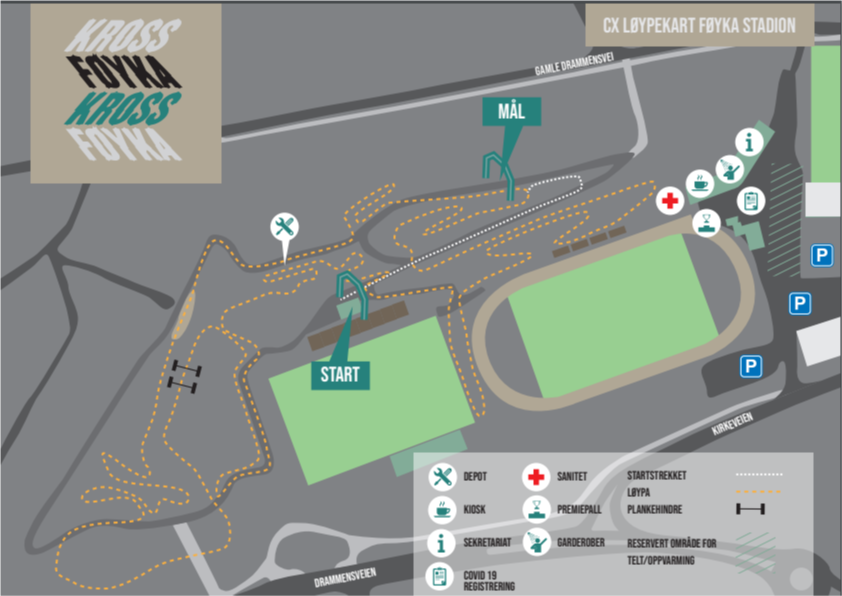 ResultaterUoffisielle og offisielle resultatlister blir hengt opp på arenaen så snart de er ferdige. Resultatene publiseres senere på www.sykling.no og Føyka Kross sin Facebook side. Resultater streames også på eqtimiung.noInformasjonFacebook side:https://www.facebook.com/groups/398111377803926KontaktpersonerArrangementskomiteenKommissærerVårt kvalitetsløfte!Norges Cykleforbund ønsker at du som deltager skal være trygg på at rittene du deltar på skal være trygge og følge en forholdsmessig kvalitet.  Vi ønsker at du som deltager skal vite hva du kan forholde deg til og hva du får som deltager på vårt ritt. KvinnerMennLørdagSøndagK 10K 11-12K 13-14K 15-16M 10M 11-12M 13-14M15-16RekruteringsrittRekruteringsrittK Junior (17-18)M Junior (17-18)NC ritt (NCF kat. 3)NC ritt (NCF kat. 3)K Elite (Senior, 19+)M Elite (Senior, 19+)NC ritt (NCF kat. 3)NC ritt (NCF kat. 3)K Master 30-34K Master 35-39K Master 40-44K Master 45-49K Master 50-54K Master 55-59K Master 60-64K Master 65-69K Master 70+M Master 30-34M Master 35-39M Master 40-45M Master 46-49M Master 50-54M Master 55-59M Master 60-64M Master 65-69M Master 70+Master Cup(NCF MC Kat. 2)Master Cup(NCF MC Kat. 2)KlasseOrdinær påmeldingEtteranmeldingK/M 10-16NOK 170,-NOK 255,-K/M Elite (Senior)/JuniorNOK 300,-NOK 600,-K/M Master/SportNOK 350,-NOK 700,-DagTidLørdag08:30-16:00Søndag08:00-16:00DagOffisielle treningerAndre treningstiderFredagFra kl 16:00Lørdag11:45-12:15
14:00-14:3015:00-16:00Frem til kl. 10:00 Etter kl. 16:00 Søndag08:30-09:00
11:45-12:15Frem til kl. 09:00RolleNavnEmailTelefonTrond Svendsentrooond@gmail.com97736727Truls Veslumtruls.veslum@gmail.com97509211Ninni Bjerkøyninnibj@gmail.com91613052RolleNavnKlubbMerknaderPCP/SjefskommisærRonny SkjellumFollo SKMCP/JurymedlemAudun PettersenMoss CKMCP/JurymedlemJarle MidtsveenRingerike SKMCP/MåldommerMCP/Ass KommisærMCP/Ass KommisærMCP/Ass KommisærArrangørRittets arrangør er …. som er tilsluttet Norges Cykle Forbund (NCF) og NIF. 
ForsikringerRittet er terminlistefestet, noe som betyr at rittets arrangør har ansvarsforsikring gjennom NCF/NIF og du som utøver er forsikret gjennom helårslisensen eller engangslisensen som du bruker under rittet. 
TillatelserRittet har innhentet nødvendige tillatelser hos: … 
VarslingRittet er varslet omgivelsene ved:NabovarselPressedekningSosiale medierOppslagReglerRittet følger NCF sine lover og regler for gjennomføring av ritt. Rittet er pålagt å følge trafikkreglene, og alle vegkryssninger blir håndtert av kvalifisert/kurset personell
Sjefskommissær har det øverste ansvaret for gjennomføringen av konkurransen.SanitetDet er lege til stede, samt nødvendig antall førstehjelpere SikkerhetsansvarligKontaktinfo:Prosedyre ved ulykkerVakter skal rapportere alle hendelser til sikkerhetsansvarlig. 
Sikkerhetsansvarlig skal ha liste med kontaktnumre på utøver og pårørende. Det er utøverens plikt å oppgi dette til arrangør. Vakter rapporterer tiltakt til sikkerhetsansvarlig. Sikkerhetsansvarlig varsler pårørende og andre instanser. Utøvere som er utsatt for uhell men som klarer seg på egenhånd, skal varsle om hendelsen til sikkerhetsansvarlig eller sekretariat. Dette av hensyn til lisensordningen og evt bruk av forsikring. 
VaktholdInfo angående vakter. Det er rytterens egen plikt å vite hvor løypa går og hvor mange runder som skal kjøres.  
ØkonomiDeltageravgiften dekker kostnader ved blant annet ovennevnte tiltak, samt kommisærer, arenautstyr, tidtaking, premier osv. Overskudd av arrangementet tilfaller klubbens satsing på:Barn og ungdomstiltak i klubbenYtterligere styrking av rittets bærekraft og kvalitetKlubben og arrangementet er for øvrig drevet på frivillig innsats. 
